TRIVIS - Střední škola veřejnoprávní a Vyšší odborná škola prevence kriminality 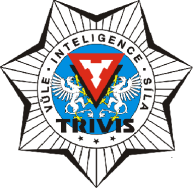 a krizového řízení Praha, s. r. o.Hovorčovická 1281/11 182 00  Praha 8 - Kobylisy OR  vedený Městským soudem v Praze, oddíl C, vložka 50353Telefon a fax: 283 911 561          E-mail : vos@seznam.cz                IČO 25 10 91 38                      ORGANIZACE ŠKOLNÍHO ROKU 2022/2022 pro VOŠ                    pro zimní období od 1. září 2022 – 31. ledna 2023___________________________________________________________________________Obecné informace:Školní rok začíná 1. září a končí 31. srpna následujícího kalendářního roku. Školní rok se člení na dvě období. Zimní období trvá od 1. září do 31. ledna, letní období trvá od 1. února do 31. srpna. (§ 96 odst. 1, zákona č. 561/2004 Sb., školský zákon, ve znění pozdějších změn a doplňků).Zápis studentů na Vyšší odbornou školuzápis nově přijatého uchazeče nebo studenta denního studia, který postoupil do vyššího ročníku, bude proveden dne 1. září 2022 u kombinovaného studia  VOŠ bude proveden první den 1. soustředění, a to: 9.9.2022vyplněním výkazu o studiu, zaměření a identifikačních údajů studenta (nově přijatých studentů), předmětů v zimním a letním období, identifikačních údajů pedagoga 
a způsob ukončení výuky předmětu (zimní, letní období)-     studenti jsou povinni předložit do 30.9.2022 výkaz o studiu ke 
      kontrole. V případě nepředložení výkazu o studiu ke kontrole nebo nesplnění 
      předepsaných zápočtů, klasifikovaných zápočtů, zkoušek podle akreditovaného 
      vzdělávacího programu pro příslušný ročník, nemůže být student zapsán do vyššího 
      ročníku.1. 9. 2022 vedoucí učitel třídy provede zahájení školního roku, seznámení studentůs organizací školního roku, školním řádem a klasifikačním řádem, BOZP, požárním řádem a organizuje zápis předmětů a profesorů, způsob ukončení jednotlivých vyučovaných předmětů v obdobích do výkazů studentů            1.)   Školní výuka pro denní formu vzdělávání       -     dle akreditovaného vzdělávacího programu je výuka pětidenní pro studenty denního                 studiazimní výuka začíná dne 1. 9. 2022 a končí 4.12.2022Přípravný týden1. AV, 1. CV, 2. AV, 2. CV, 3. AV, 3AVA                           5. 12. 2022 - 11. 12. 2022v přípravném týdnu je možné konat zápočty, klasifikované zápočty pouze u studentů s nadprůměrnými studijními výsledkyv přípravném týdnu lze realizovat výuku, která nebyla z organizačních důvodů ukončena v řádném výukovém obdobíZkouškové období1. AV, 1. CV, 2. AV, 2. CV, 3. AV, 3AV                                       12. 12. 2022 - 22. 12. 2022                                                                                                                 2. 1. 2023 - 15. 1. 2023                                                                                                                         30.1. a  31.1.2023                                                                         Odborná praxe1. AV, 1. CV, 2. AV, 2. CV, 3. AV, 3AV                                             16. 1. 2023 – 29.1. 2023nahlášení odborné praxe                                                                               30 . 11. 2022odevzdání zprávy a hodnocení z odborné praxe                                              10. 2. 2023Kontrola výkazů o studiu1. AV, 1. CV, 2. AV, 2. CV, 3. AV, 3AVA              1. 9. 2022 - 30. 9. 2022(za předchozí ročník)                                                                                    1. 2. 2023 – 28. 2. 2023(za zimní období)      - v případě nesplnění požadavků klasifikace, je student povinen zažádat o odložení          klasifikace do 31. 1. 2023.                                                          Uzavření klasifikace pro všechny ročníky denního studia za zimní období s odloženou klasifikací je do 31. 3. 2023Výběr témat absolventských prací a stanovení vedoucích3. AV. 3AVA                                                                                           1. 9. 2022 - 31. 9. 2022stanovení vedoucích  a oponentů                                                         1. 10. 2022 - 10. 10. 2022Zpracování zadání absolventských pracívedoucí absolventské práce                                                               11. 10. 2022 - 7. 11. 2022vyzvednutí zadání AP                                                                        08. 11. 2022 - 30. 11. 2022Absolutorium pro 3.AV. 3.CVopravný termín                                                                                  03. 10.2022 a  04. 10. 2022Školní prázdninyvánoční prázdniny                                                                                        23.12.2022-2.1.20232.)   Školní výuka pro kombinovanou formu vzdělávání -        -    dle akreditovaného vzdělávacího programu je výuka dvoudenní v šesti soustředěních   zimní výuka začíná dne 1. 9. 2022 a končí  17.12.2022Konzultace1, 2, 3. ročník KPK  a  KKŘ1. soustředění 2. soustředění 3. soustředění 4. soustředění5. soustředění6. soustředění Přípravný týden1.KPK, 2.KKŘ, 3.KPK                                                                      5. 12. 2022 – 11. 12. 2022v přípravném týdnu je možné konat zápočty, klasifikované zápočty pouze 
u studentů s nadprůměrnými studijními výsledkyZkouškové období1.KPK 2.KKŘ, 3.KPK                                                                       12. 12. 2022 – 22.12. 2022                                                                                                                 2. 1. 2023 – 31. 1. 2023Kontrola výkazů o studiu1.KPK,2.KKŘ, 3.KPK                                          1. 9. 2022 - 30. 9. 2022(za předchozí ročník)                                                                                  1. 2. 2023 – 28. 2. 2023(za zimní období))      - v případě nesplnění požadavků klasifikace v řádném termínu zkouškového období, je            student povinen zažádat o odložení klasifikace do 31. 1. 2023.Uzavření klasifikace pro všechny ročníky denního studia za zimní období s odloženou klasifikací je do   31. 3. 2023Výběr témat absolventských prací a stanovení vedoucích3. KPK                                                                                                     1. 9. 2022 - 31. 9. 2022stanovení vedoucích  a oponentů                                                         1. 10. 2022 - 10. 10. 2022Zpracování zadání absolventských pracívedoucí absolventské práce                                                               11. 10. 2022 - 7. 11. 2022vyzvednutí zadání AP                                                                        08. 11. 2022 - 30. 11. 2022Absolutorium pro 3.KPKopravný termín                                                                                  03. 10.2022 a  04. 10. 2022Školní prázdninyvánoční prázdniny                                                                                        23.12.2022-2.1.20233.) Organizační plán pro porady VOŠ :Školení BOZP, PO, ZŠ  : 29.8.2022 – 8:30 – školení BOZP, PO                     10:00 – zdravotnické  školení – účast pedagogů a nepedagogických zaměstnanců                                  nutná. V případě neúčasti, si zajišťujete školení na vlastní náklady.                      12:00- 13:00 - pohoštěníZahajovací porada VOŠ:    25.8.2022  9:00 hod. – učebna KriminalistikyFocení 1. ročníku + nových pedagogů                        ( termín bude upřesněn)                                                                                                                                                                                                                                                                                  na závěr pedagogové ve stanovené místnosti školyčtvrtletní porady VOŠ:   termíny budou upřesněny v průběhu roku.          PaedDr. Et. Mgr. Jan Dalecký, MBA           ředitel TRIVIS SŠV a VOŠ PK a KŘ Praha s.r.o.                              